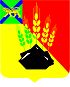 АДМИНИСТРАЦИЯ МИХАЙЛОВСКОГО МУНИЦИПАЛЬНОГО РАЙОНА ПОСТАНОВЛЕНИЕ 
23.07.2020                                              с. Михайловка                                                № 657-паО проведении районного конкурса «Мисс Михайловский район – 2020»В соответствии с Федеральным законом от 06.10.2003 № 131-ФЗ «Об общих принципах организации местного самоуправления в РФ», Уставом Михайловского муниципального района, в целях реализации муниципальных программ «Патриотическое воспитание граждан Михайловского муниципального района на 2020-2022 годы», утвержденной постановлением администрации Михайловского муниципального района от 02.10.2019 № 855-па, «Развитие культуры Михайловского муниципального района на 2019-2021 годы», утвержденной постановлением администрации Михайловского муниципального района от 29.12.2018 № 1327-па, администрация Михайловского муниципального района ПОСТАНОВЛЯЕТ: 1. Провести 05 сентября 2020 года в 17.00 часов в районном Доме культуры с. Михайловка районный конкурс «Мисс Михайловский район - 2020» (далее – Конкурс).2. Утвердить Положение о проведении Конкурса (Приложение № 1).3. Утвердить состав оргкомитета по проведению Конкурса (Приложение № 2).4. Отделу по культуре и молодежной политике управления культуры и внутренней политики (Рябенко А.Ю.), муниципальному межпоселенческому бюджетному учреждению культуры Михайловского муниципального района «Методическое культурно-информационное объединение» (Андрющенко М.С.) подготовить и провести Конкурс с награждением победителей и участников.5. Муниципальному казенному учреждению «Управление по организационно-техническому обеспечению деятельности администрации Михайловского муниципального района» (Горшков А.П.) разместить настоящее постановление на официальном сайте администрации Михайловского муниципального района в информационно-коммуникационной сети Интернет. 6. Контроль исполнения настоящего постановления возложить на заместителя главы администрации муниципального района Саломай Е.А.И.о. главы Михайловского муниципального района –главы администрации района                                                       П.А. ЗубокПОЛОЖЕНИЕ о проведении районного конкурса«Мисс Михайловский район - 2020»1. Общие положения1.1. Настоящее Положение определяет порядок организации и проведения районного конкурса «Мисс Михайловский район - 2020» (далее Конкурс).1.2. Конкурс проводится в рамках празднования 94-ой годовщины со Дня образования Михайловского муниципального района.2. Цели и задачи 2.1. Укрепление чувства сопричастности граждан Михайловского муниципального района к истории малой Родины.2.2. Создание условий для дальнейшего развития творческих способностей граждан Михайловского муниципального района, местного художественного творчества.2.3. Формирование у подростков и молодёжи Михайловского муниципального района активной жизненной позиции и позитивных жизненных установок.2.4. Повышение привлекательности Михайловского муниципального района как постоянного места проживания.3. Учредители3.1. Учредителем Конкурса является администрация Михайловского муниципального района в лице отдела по культуре и молодёжной политике.3.2. Учредитель Конкурса:- создаёт Организационный комитет и утверждает его состав;- разрабатывает и утверждает Положение о проведении Конкурса.4. Организаторы4.1. Организаторами Конкурса являются:- отдел по культуре и молодёжной политике администрации Михайловского муниципального района;- муниципальное межпоселенческое бюджетное учреждение культуры Михайловского муниципального района «Методическое культурно-информационное объединение».5. Организационный комитет5.1. В состав Организационного комитета входят по два представителя от организаторов Конкурса.5.2. Организационный комитет утверждает:- правила Конкурса и сроки проведения;- смету на реализацию Конкурса;- список участников Конкурса;- состав жюри;- символику Конкурса.5.3. Адрес и телефон Организационного комитета:Приморский край, с. Михайловка, ул. Красноармейская 14а.e-mail: mkio2010@mail.ru тел.: 8(984)1585707, 2-43-38.6. Участники6.1. Участницами Конкурса могут стать девушки в возрасте от 14 до 23 лет включительно, проживающие на территории Михайловского муниципального района, не состоящие и ранее не состоявшие в браке.7. Правила участия 7.1. Претенденты на участие в Конкурсе заполняют анкету установленной формы (Приложение № 1) и направляют её в формате Word на адрес электронной почты spec-000@mail.ru в установленные Положением сроки. 7.2. Участие в Конкурсе осуществляется на бесплатной основе.7.3. Участницы Конкурса присутствуют на организационных совещаниях, репетициях и тренировках в соответствии с графиком, установленным оргкомитетом Конкурса.7.4. Участницы выполняют рекомендации оргкомитета во время репетиций и финала Конкурса.7.5. Участницам, проживающим в отдаленных селах Михайловского муниципального района, по их желанию может быть предоставлен транспорт за счет организаторов Конкурса для участия в организационных совещаниях, репетициях и тренировках. Трансфер осуществляется от места проживания участницы до районного Дома культуры с. Михайловка и обратно.7.6. Оргкомитет Конкурса имеет право отказать в участии в финале Конкурса девушкам, нарушившим правила участия, не посещавшим организационные совещания, репетиции и тренировки. 7.7. Каждая участница имеет право принять участие в финале Конкурса только один раз. Конкурсантки, дошедшие до финала в предыдущие годы, не могут принять участие в Конкурсе повторно.7.8. Оргкомитет проводит жеребьевку среди финалисток для определения порядкового номера, под которым участница будет выступать в финале Конкурса. 8. Сроки проведения8.1. Конкурс проводится в 4 этапа: I этап - с 15 июля по 05 августа – заявочный этап (сбор заявок от претенденток на участие);II этап – 06 августа – отборочный тур. Заседание оргкомитета;III этап – с 07 августа по 04 сентября – очный этап (организационные совещания, репетиции и тренировки);IV этап – 05 сентября  – финал Конкурса, гала-концерт.8.2.Оргкомитет оставляет за собой право вносить изменения в сроки и порядок проведения Конкурса. При этом оргкомитет обязан проинформировать всех участниц заранее.9. Конкурсная программа9.1.Финалистки принимают участие в следующих конкурсных позициях:9.1.1. Представление участниц. Участницы выходят на сцену согласно порядковому номеру. Ведущие представляют каждую участницу.9.1.2. Спортивная конкурсная позиция. 9.1.3. Хореографическая постановка. Исполнение танца участницами. 9.1.4. Дефиле в вечерних нарядах. Участницы согласно порядковому номеру под музыку выходят на сцену в вечерних нарядах. 9.2. Кроме вышеназванных конкурсных позиций, оргкомитет конкурса по своему усмотрению может изменять или добавлять конкурсные позиции.9.3. Максимальная оценка за каждую конкурсную позицию составляет 5 баллов.10. Номинации10.1. Основные номинации Конкурса:«Мисс Михайловский район 2020» Победительницей в данной номинации становится участница, прошедшая все туры Конкурса и набравшая максимальное количество баллов.«Первая Вице-мисс Михайловского района 2020»Участница прошедшая все туры Конкурса и занявшая II место по количеству баллов.«Вторая Вице-мисс Михайловского района 2020»Участница прошедшая все туры Конкурса и занявшая III место по количеству баллов.10.2. Дополнительные номинации Конкурса: - «Мисс Очарование»- «Мисс Грация» - «Мисс Артистичность»- «Лучшая модель»- «Мисс фотогеничность»- «Мисс Элегантность»- «Мисс Совершенство»- «Мисс Изящность»10.3. По решению спонсоров Конкурса присуждается «Приз спонсорских симпатий».10.4. По решению членов жюри присуждается «Приз симпатий жюри».10.5. Оргкомитет имеет право вводить дополнительные номинации Конкурса.11. Жюри11.1. Состав жюри Конкурса определяется оргкомитетом Конкурса из числа представителей сфер культуры, искусства, спорта, политики, а также общественных деятелей Михайловского муниципального района.11.2. Жюри Конкурса состоит из председателя, заместителя председателя и членов жюри.11.3. Жюри Конкурса оценивает участие каждой финалистки в конкурсных позициях, указанных в пункте 9. настоящего Положения. Максимальная оценка за каждую конкурсную позицию составляет 5 баллов.11.4. Решение жюри Конкурса является окончательным.12. Финансирование12.1. Финансовое обеспечение Конкурса осуществляется в рамках установленного порядка финансирования муниципальной программы «Развитие культуры Михайловского муниципального района на 2019-2021 годы» (исполнитель программ управление культуры и внутренней политики администрации Михайловского муниципального района, соисполнитель программ Муниципальное бюджетное межпоселенческое учреждение культуры Михайловского муниципального района «Методическое культурно-информационное объединение») и муниципальной программы «Патриотическое воспитание граждан Михайловского муниципального района на 2020-2022 годы» (исполнитель программ управление культуры и внутренней политики администрации Михайловского муниципального района).12.2. Для награждения победительниц и участниц Конкурса оргкомитет имеет право привлекать спонсоров.13. Контактная информацияРайонный Дом культуры с. Михайловка 8 (42346) 24 3 38, mkio2010@mail.ru. Специалисты:Андрющенко Дарья Константиновна 8(924)132 77 34;Ковалева Дина Сергеевна 8 (984)158 57 07;Хмелькова Анастасия Борисовна 8(924) 437 91 52.Приложение № 1к положению о проведении районного конкурса «Мисс Михайловский район - 2020»АНКЕТАпретендента на участие в районном конкурсе «Мисс Михайловский район 2020» Укажите свой номер телефона: домашний_____________________________сотовый_______________________________Электронный адрес_____________________Все пункты Анкеты являются обязательными для заполнения.Наличие фото желательно.Заполненная Анкета направляется на адрес электронной почты spec-000@mail.ru в срок до 5 августа 2020 года.Подготовительные репетиции начинаются с 06 августа 2020 года.Контактная информацияРайонный Дом культуры с. Михайловка 8 (42346) 24 3 38, mkio2010@mail.ru. Специалисты:Андрющенко Дарья Константиновна 8(924)132 77 34;Ковалева Дина Сергеевна 8 (984)158 57 07;Хмелькова Анастасия Борисовна 8(924) 437 91 52.Состав оргкомитетапо подготовке и проведению районного конкурса «Мисс Михайловский район - 2020»Приложение № 1УТВЕРЖДЕНОпостановлением администрацииМихайловского муниципального районаот 23.07.2020 № 657-па№ п/пВопросыОтветы1.ФамилияИмя Отчество2.Год, число, месяц и место рождения3.Образование (учащаяся, студентка) с указанием образовательного учреждения, курса или класса.Место работы и должность (для работающих)4.Знак зодиака5.Рост6.Вес 7.Объемы (грудь/талия/бедра)8.Цвет глаз9.Цвет волос10.Длина волос (длинные, короткие, средней длины)11.Ваш характер12.Ваша мечта13.Ваши увлечения14.Что Вы цените больше всего в людях?15Какова Ваша мотивация для участия в Конкурсе? Чего вы ожидаете от Конкурса?16.Почему именно Вы достойны звания «Мисс Михайловский район -2020»Приложение № 2УТВЕРЖДЕНпостановлением администрацииМихайловского муниципального районаот 23.07.2020 № 657-паСаломай Е.А., заместитель главы администрации Михайловского муниципального районапредседатель оргкомитетаРябенко А.Ю., начальник отдела по культуре и молодежной политике управления культуры и внутренней политикизам. председателя оргкомитетаАндрющенко М.С., директор ММБУК ММР «Методическое культурно-информационное объединение»член оргкомитетаКовалева Д.С., культ.организатор РДК с. Михайловкачлен оргкомитета